Номер в геральдическом реестре Ульяновской областиДата внесения в геральдический реестр Ульяновской областиНазвание официального символаРегистрационный номер в Государственном геральдическом регистре Российской Федерации и дата внесенияЦветное графическое изображение (рисунок) официального символа (в действующей редакции)Геральдическое описание официального символа (текст) с указанием автора/авторов (в действующей редакции)Решение об утверждении (об изменении) официального символаМесто хранения официального символа1234567811214.06.2016Флаг Должниковс-кого сельского поселения№ 9150 от 20.02.2014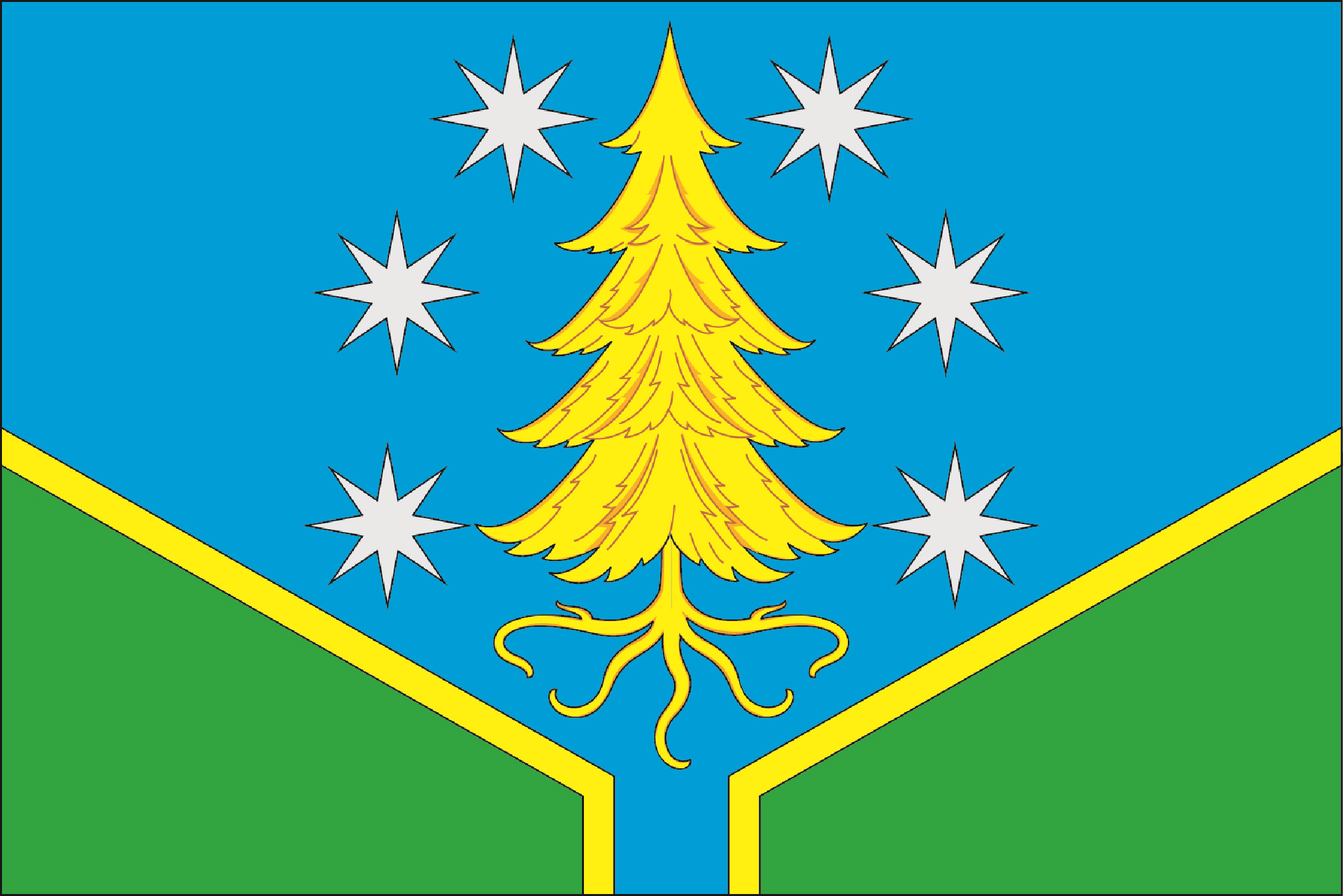    Прямоугольное двухстороннее полотнище голубого цвета с отношением ширины к длине 2:3, при этом нижние трапецеидальные углы полотнища – зелёные (высота 
по вертикальным краям полотнища – 1/2 ширины полотнища, длина по нижнему краю – 2/3 ширины полотнища, высота трапеции в узкой части – 1/9 ширины полотнища). На границу двух цветов наложена узкая полоска жёлтого цвета шириной 1/30 ширины полотнища. В центре полотнища изображены белым, жёлтым 
и оранжевым цветом ель с корнями, справа и слева 
от которой – по три восьмилучевых звезды (все фигуры 
из герба Должниковского сельского  поселения).    Константин Мочёнов, исполнительный директор правления общероссийской общественной организации «Союз геральдистов России» (г. Химки), Ольга Салова, художник общества с ограниченной ответственностью «Регион-Сервис» (г. Москва), Вячеслав Мишин (г. Химки).РешениеСовета депутатов муниципального образования Должниковское сельское поселение от 02.12.2013 № 36Зал заседаний администрации   муниципального образования Должниковское сельское поселение